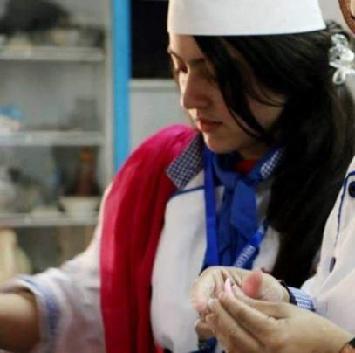 ZAHRA WhatsApp:+971504753686Email: Zahra-399303@2freemail.com ••••••••••••••••••••••••••••••SUMMARY: Baker and pastry chef with over ten years baking business experience ,production of a variety of bakery goods for domestic and commercial use; maintaining the quality of breads and pastries produced and assisting in preparations of products for commercial bakery use, directing operations and managing functioning of baking business.Professional ExperienceBakeshop and Baking School 2018 - 2020Restaurant Owner, Executive Chef, and Baking -Pastry – Fast-food Course Instructor (taught 2000 individuals)Home Cuisine Café. 2017United Nations Educational, Scientific and Cultural Organization (UNESCO) 2009Asia Pacific Headquarters, Regional Unit for Social and Human Sciences Unit (RUSHSAP), Bangkok InternTasks Accomplished during UNESCO RUSHSAP internship:Performing role as MODERATOR/COORDINATOR of UNESCO GENDER STUDIES NETWORK in ASIA and the PACIFIC, holding meetings and consultations with Gender Network executives from Bangladesh, India, Sri Lanka, Pakistan, Thailand, Singapore, Malaysia, Cambodia, Vietnam, and all countries across the Asia-Pacific.Compiling the conference information regarding UNESCO Gender Studies Network Conference, 9-13 February 2009, Tara Hotel, Sukhumvit Soi 26, Bangkok, ThailandOrganization of various workshops, conferences, and participation of aforementioned, at UNESCO, Bangkok"International Conference on the Coalition of Cities against Discrimination" jointly organized by the Governor of West Java Province (Indonesia), the United Cities and Local Government - Asia Pacific Regional Section (UCLG-ASPAC) and UNESCO."Bandung Declaration of the International Conference of the Coalition of Cities Against Discrimination" 29-31 October, 2009. Bandung, IndonesiaSecond UNESCO Ethics Workshop 11-12 July 2009Ministry of Planning, Dhaka, BangladeshConsultation Meeting on UNESCO Draft Regional Strategy on Youth for Asia and the PacificJuly 2009, 9am-3pm UNCC, ESCAP, BangkokExpert Consultation Meeting on Ethics of Energy Technologies ProjectAugust 2009Bangkok, ThailandConsultation Workshop on Ethics of Energy Technologies and Social Sciences in Asia and the PacificSeptember 2009, UP University Hotel, Quezon City, The PhilippinesBaking & Pastry ExhibitionsMega Event of 9th WEXNET and 12th SAARC Trade Show, by the Tourism  4th – 6th December, 2015Development Authority PakistanParticipation as baking business owner and executive pastry chefParticipated in various culinary and baking and pastry exhibitions at Khalis Food Market, Royal Palm Golf and Country Club, Expo Centre Lahore, TEVTA Skills Expo (participation with COTHM Lahore),EducationCertificate of Professional Baking, COTHM (2015)MSc. Sociology (2015)BS (Hons) Sociology and Sociocultural Studies (2010) – Silver Medalist & Class RepresentativeA Levels (2006) – Head GirlPhysics, Chemistry, Maths & BiologyO Levels (2004) – School House Captain & PrefectPhysics, Chemistry, Add MathsRestaurant Owner and Executive Chef Pakistan Culinary Championship 20162016Coordinator Chefs’ Association of Pakistan2015 - 2016Coordinator Hospitality Plus Magazine2015 -  2016Executive Editor Member of the National Culinary Team of Pakistan2015 – 2016Pastry Chef College of Tourism and Hotel Management, Lahore2015 – 2016Baking & Pastry instructor English Tea House, Lahore2015Intern College of Tourism and Hotel Management, Lahore2014 – 2015Intern MQuzzy The Home Bakery(Home based Baking Business)2010 -2017OwnerAPWA College Lahore, Home Economics College Lahore, and others.2012